lMADONAS NOVADA PAŠVALDĪBA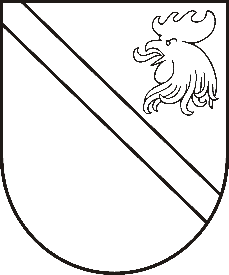 Reģ. Nr. 90000054572Saieta laukums 1, Madona, Madonas novads, LV-4801 t. 64860090, fakss 64860079, e-pasts: dome@madona.lv ___________________________________________________________________________MADONAS NOVADA PAŠVALDĪBAS DOMESLĒMUMSMadonā2018.gada 22.maijā								Nr.189									(protokols Nr.8, 11.p.)Par komunālo maksājumu parādu segšanu SIA “Sarkaņu komunālais uzņēmums” par pašvaldībai piederošajiem dzīvokļiemSarkaņu pagasta pārvaldē 2018.gada 27.martā saņemts un dokumentu reģistrācijas sistēmā reģistrēts ar reģ.Nr.SAR/1-13.2/18/45 no SIA “Sarkaņu komunālais uzņēmums” 14.02.2018. iesniegums Nr.09/2018, kurā tiek lūgts nomaksāt komunālo pakalpojumu parādu EUR 2207,15 apmērā par pašvaldībai piederošiem dzīvokļiem īrnieka nāves gadījumā. Noklausījusies domes priekšsēdētāja A.Lungeviča sniegto informāciju, pamatojoties uz Dzīvokļa īpašuma likuma 10.panta pirmās daļas 2. un 3.punktu, ņemot vērā 16.05.2018. Uzņēmējdarbības, teritoriālo un vides jautājumu komitejas atzinumu, atklāti balsojot: PAR – 11 (Agris Lungevičs, Zigfrīds Gora, Ivars Miķelsons, Andrejs Ceļapīters, Antra Gotlaufa, Artūrs Grandāns, Gunārs Ikaunieks, Andris Sakne, Rihards Saulītis, Aleksandrs Šrubs, Gatis Teilis), PRET – NAV,  ATTURAS – NAV, Madonas novada pašvaldības dome  NOLEMJ:Piešķirt finansējumu EUR 941,71 apmērā SIA “Sarkaņu komunālais uzņēmums” parādu segšanai pašvaldībai piederošo dzīvokļu īrnieku nāves gadījumā, t.sk.:Finansējumu piešķirt no Sarkaņu pagasta pārvaldes nesadalītajiem līdzekļiem.Domes priekšsēdētājs						A.LungevičsParādnieka vārds, uzvārdsParāda summa EURParāds par dzīvokliPiezīmesxxx64,85J.Ramaņa iela 9-7, Biksēre, Sarkaņu pagastsMiris 29.09.2013.xxx206,36J.Ramaņa iela 9-7, Biksēre, Sarkaņu pagastsMiris 26.09.2014.xxx670,50J.Ramaņa iela 9-7, Biksēre, Sarkaņu pagastsMiris 30.04.2016.KopāEUR 941,71 (deviņi simti četrdesmit viens eiro 71 cents)EUR 941,71 (deviņi simti četrdesmit viens eiro 71 cents)EUR 941,71 (deviņi simti četrdesmit viens eiro 71 cents)